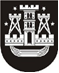 KLAIPĖDOS MIESTO SAVIVALDYBĖS TARYBASPRENDIMASDĖL KLAIPĖDOS EKONOMINĖS PLĖTROS STRATEGINIŲ KRYPČIŲ IKI 2030 METŲ PATVIRTINIMO2017 m. lapkričio 23 d. Nr. T2-284KlaipėdaVadovaudamasi Lietuvos Respublikos vietos savivaldos įstatymo 16 straipsnio 2 dalies 40 punktu, Klaipėdos miesto savivaldybės taryba nusprendžia:1. Patvirtinti Klaipėdos ekonominės plėtros strategines kryptis iki 2030 metų (pridedama).2. Skelbti šį sprendimą Klaipėdos miesto savivaldybės interneto svetainėje.Savivaldybės merasVytautas Grubliauskas